Comune di Erula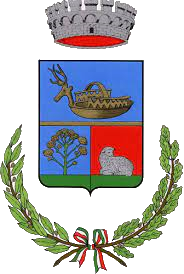 Provincia di SassariAllo Sportello Unico Attività Produttive di 	Protocollo n. ....................... Data di protocollazione ........./......../............Il sottoscritto ................................................................. nato a ............................................ il ......./....../............Nazionalità ................................ residente in ....................................... Via ........................................ n. ..........Codice Fiscale............................................................ Partita Iva .......................................................................Telefono ........................................................... casella PEC .............................................................................nella sua qualità di:	titolare della omonima ditta individuale	legale rappresentante della società .......................................................................................................avente sede ....................................................................CF/P.IVA .........................................................................Nr. di iscrizione al Registro Imprese/Albo Imprese Artigiane ................................. del ....../....../............CHIEDEIL RILASCIO DI AUTORIZZAZIONE PER ATTIVITÀ DI REVISIONE DEI VEICOLI (art. 80, c.8, D.Lgs. n. 285/92)Sede operativa nel comune di ................................ CAP .................... via ........................................... n° ...... superficie utile mq ............; telefono ........................................... casella PEC ...................................................Titolo abilitativo edilizio ..............................................................................................................................Titolo di disponibilità dei locali:  proprietà;  locazione, per effetto di contratto stipulato in data ....../....../............ registrato in data ....../....../............ al n. ......................;Tipologia di veicoli oggetto di revisione:  autoveicoli (art. 80, c.8, D.Lgs. n. 285/92);  ciclomotori (art. 80, c.8 e art. 52, D.Lgs. n. 285/92);  motoveicoli (art. 80, c.8 e art. 53, D.Lgs. n. 285/92)Tipologia di impresa: impresa di autoriparazione che esercita effettivamente tutte le attività previste dall’art. 1, L. n. 122/1992 (meccatronica - gommista - carrozzeria); impresa, che esercendo in prevalenza attività di commercio di veicoli, esercita altresì, con carattere strumentale ed accessorio, effettivamente tutte le attività tutte le attività previste dall’art. 1, L. n. 122/1992 (meccatronica - gommista - carrozzeria); impresa costituita in  Consorzio;  Società Consortile;  Cooperativa;appositamente costituita tra imprese di autoriparazione, iscritte ognuna almeno in una diversa sezione del registro delle imprese di autoriparazione, in modo da garantire l’iscrizione in tutte le sezioni previste dall’art. 1, L. n. 122/1992 (meccatronica - gommista - carrozzeria);Titolo di studio: Diploma di istruzione secondaria di secondo grado ovvero diploma di laurea o laurea breve in ingegneria ............................................., conseguito presso ........................................... di ........................... in Via ........................................................................................... n. ................ nell’anno ...................................;Responsabile tecnico: Sig./ra ............................................. nato/a a .................................. il ....../....../............ residente a ..................................................................... via ........................................ (compilare l’allegato A).NB Per effetto della concentrazione dei regimi amministrativi di cui all’art. 19bis, L. 241/90, ai fini dell’avvio dell’attività occorre produrre istanza di autorizzazione più SCIA per prevenzione incendi.A tal fine, consapevole che chi rilascia una dichiarazione falsa, anche in parte, perde i benefici eventualmente conseguiti e subisce sanzioni penaliDICHIARAai sensi degli artt. 46 e 47 e 71 e ss. del D.P.R. 28/12/2000 n.445;di essere in possesso dei requisiti previsti per le imprese dall’art. 239, D.P.R. n. 495/1992;di essere in possesso dei requisiti previsti per i titolari delle imprese e i responsabili tecnici dall’art. 240, D.P.R. n. 495/1992di essere in possesso delle attrezzature e strumentazioni indicate nell'appendice X al titolo III del D.P.R. n. 495/1992, approvate od omologate dai competenti Uffici del Ministero dei trasporti e della navigazione.DICHIARAZIONI OBBLIGATORIEdi svolgere effettivamente tutte le attività previste dall’art. 1, L. n. 122/1992 (meccatronica-gommista–carrozzeria);di essere in possesso della capacità finanziaria per l’esercizio dell’attività di revisione di veicoli;di aver superato un apposito corso di formazione organizzato da .........................................................., in ........................................................., Via .................................................... n. ........ secondo le modalità stabilite dal Dipartimento dei trasporti terrestri;di impegnarsi a rispettare le disposizioni locali edilizie, urbanistiche, di destinazione d’uso, igienico-sanitarie e di sicurezza nei luoghi di lavoro;di essere consapevole che ai fini dell’avvio dell’attività, per effetto della concentrazione dei regimi amministrativi di cui all’art. 19bis, L. 241/90, occorre produrre istanza di autorizzazione più SCIA prevenzione incendi;di impegnarsi a comunicare ogni variazione di stati/fatti/condizioni e titolarità rispetto a quanto dichiarato;di essere consapevole che qualora dai controlli, il contenuto delle dichiarazioni risulti non veritiero, oltre alle sanzioni penali opera la decadenza dai benefici ottenuti in base alle dichiarazioni stesse (art. 75, D.P.R. n. 445/2000);di essere informato, tramite apposita informativa resa disponibile dall’ente a cui è indirizzato il presente documento, ai sensi e per gli effetti degli articoli 13 e seg. del Regolamento Generale sulla Protezione dei Dati (RGPD-UE 2016/679), che i dati personali raccolti saranno trattati, anche con strumenti informatici, esclusivamente nell’ambito del procedimento per il quale la presente istanza/dichiarazione viene resa;ALLEGA, a pena di irricevibilità dell’istanza:Copia documento di identità (nel caso in cui l’istanza non sia sottoscritta in forma digitale e in assenza di procura);Copia permesso di soggiorno o carta di soggiorno del firmatario (per cittadini extracomunitari, anche per chi è stato riconosciuto rifugiato politico; se il permesso scade entro 30 giorni: copia della ricevuta della richiesta di rinnovo);Procura/delega (nel caso di procura/delega a presentare l’istanza);Dichiarazione sul possesso dei requisiti da parte del Titolare/Responsabile tecnico (Allegato A del modello + copia del documento d’identità);Dichiarazioni sul possesso dei requisiti da parte degli altri soci (allegato B del modello + copia del documento d’identità);Attestazione di affidamento della capacità finanziaria;Attestazione del versamento di oneri, diritti, etc (nella misura e con le modalità indicate sul sito dell’Amministrazione);attestazione del versamento dell’imposta di bollo: estremi del codice identificativo della marca da bollo, che deve essere annullata e conservata dall’interessato ovvero assolvimento dell’imposta di bollo con le altre modalità previste, anche in modalità virtuale o tramite @bollo;Scia prevenzione incendi.Data di compilazione ....../....../..........Documento firmato digitalmente ai sensi delle vigenti disposizioni di legge.ALLEGATO A)Il sottoscritto ............................................................ nato a .................................................... il ....../....../............ nazionalità ........................................................................ residente in ............................................................. Via ........................................................................................................................................... n. .......................telefono ................................................................ casella PEC ..........................................................................C.F. |......|......|......|......|......|......|......|......|......|......|......|......|......|......|......|......|Consapevole che chi rilascia una dichiarazione falsa, anche in parte, perde i benefici eventualmente conseguiti e subisce sanzioni penaliDICHIARAai sensi dall’art. 240, D.P.R. n. 495/1992di accettare l’incarico di Responsabile Tecnico per l’impresa denominata .................................................... avente sede legale in .................................................., Via ..................................................., n. ................ e sede operativa sita nel comune di ................................................................... CAP .............................. via ........................................................................................................................................ n° ...................;di essere in possesso del seguente titolo di studio: .................................................................................., conseguito presso ................................................................... di ................................................................. in Via .......................................................................................... n. ................. nell’anno ...........................;di aver superato un apposito corso di formazione organizzato da .............................................................., in .........................................................., Via .......................................................................... n. ................ secondo le modalità stabilite dal Dipartimento dei trasporti terrestri;di impegnarsi a svolgere la propria attività continuativamente presso la sede operativa dell'impresa o consorzio cui è stata rilasciata la concessione, a non operare presso più di una sede operativa di impresa o consorzio e a presenziare e certificare personalmente tutte le fasi delle operazioni di revisione;di avere con l’impresa il seguente rapporto di immedesimazione:  titolare/legale rappresentante/amministratore;  socio;  dipendente;  collaboratore familiare;  altro ...............................................;di essere in possesso dei seguenti requisiti personali e tecnico-professionali ex art. 240, D.P.R. n. 495/1992 e 67, D.Lgs. n. 159/2011:avere raggiunto la maggiore età;non essere sottoposto a misure restrittive di sicurezza personale o di prevenzione;non essere interdetto, inabilitato o dichiarato fallito e non avere in corso procedimento di fallimento;essere cittadino italiano o di altro stato membro della Comunità Europea o di Stato anche non appartenente alla Comunità Europea, con cui sia operante specifica condizione di reciprocità;non avere riportato condanne per delitti, anche colposi e non essere stato ammesso a godere dei benefici previsti dall'art. 444 del codice di procedura penale e non essere sottoposto a procedimenti penali;non essere stato dichiarato delinquente abituale, professionale o per tendenza e non aver riportato condanna a pena detentiva superiore a 3 anni (salvo riabilitazione) o condanna con sentenza definitiva per i delitti di cui all’art. 51, c.3 bis Codice di Procedura Penale, ad es. associazione di tipo mafioso, associazione finalizzata al traffico di stupefacenti, etc.di essere consapevole che, qualora dai controlli il contenuto delle dichiarazioni risulti non veritiero, oltre alle sanzioni penali opera la decadenza dai benefici ottenuti in base ad esse (art. 75, D.P.R. n. 445/2000);di prestare il consenso al trattamento dei dati personali per l'espletamento della presente procedura.ALLEGA, a pena di irricevibilità:Copia documento di identità (nel caso in cui l’istanza non sia sottoscritta in forma digitale e in assenza di procura);Copia permesso di soggiorno o carta di soggiorno del firmatario (per cittadini extracomunitari, anche per chi è stato riconosciuto rifugiato politico; se il permesso scade entro 30 giorni: copia della ricevuta della richiesta di rinnovo);Data di compilazione ....../....../..........Documento firmato digitalmente ai sensi delle vigenti disposizioni di legge. Allegato BIl sottoscritto ............................................................ nato a ................................................... il ......./....../............Nazionalità ............................................................ residente in ...........................................................................Via ....................................................................................................................................... n. ...........................Codice Fiscale ................................................................ Partita Iva ...................................................................telefono ........................................................ casella PEC ...................................................................................nella sua qualità di: legale rappresentante/amministratore socio avente titolo, quale ..............................;consapevole che chi rilascia una dichiarazione falsa, anche in parte, perde i benefici eventualmente conseguiti e subisce sanzioni penaliai sensi degli artt. 46 e 47 e 71 e ss. del D.P.R. 28/12/2000 n.445DICHIARAdi essere in possesso dei seguenti requisiti personali ex art. 240, D.P.R. n. 495/1992 e 67, D.Lgs. n. 159/2011:avere raggiunto la maggiore età;non essere sottoposto a misure restrittive di sicurezza personale o di prevenzione;non essere interdetto, inabilitato o dichiarato fallito e non avere in corso procedimento di fallimento;essere cittadino italiano o di altro stato membro della Comunità Europea o di Stato anche non appartenente alla Comunità Europea, con cui sia operante specifica condizione di reciprocità;non avere riportato condanne per delitti, anche colposi e non essere stato ammesso a godere dei benefici previsti dall'art. 444 del codice di procedura penale e non essere sottoposto a procedimenti penali;non essere stato dichiarato delinquente abituale, professionale o per tendenza e non aver riportato condanna a pena detentiva superiore a 3 anni (salvo riabilitazione) o condanna con sentenza definitiva per i delitti di cui all’art. 51, c.3 bis Codice di Procedura Penale, ad es. associazione di tipo mafioso, associazione finalizzata al traffico di stupefacenti, etc.;di essere consapevole che, qualora dai controlli il contenuto delle dichiarazioni risulti non veritiero, oltre alle sanzioni penali opera la decadenza dai benefici ottenuti in base ad esse (art. 75, D.P.R. n. 445/2000);di prestare il consenso al trattamento dei dati personali per l'espletamento della presente procedura.ALLEGA, a pena di irricevibilità:Copia documento di identità (nel caso in cui l’istanza non sia sottoscritta in forma digitale e in assenza di procura);Copia permesso di soggiorno o carta di soggiorno del firmatario [per cittadini extracomunitari, anche per chi è stato riconosciuto rifugiato politico; se il permesso scade entro 30 giorni: copia della ricevuta della richiesta di rinnovo);Data di compilazione ....../....../............Documento firmato digitalmente ai sensi delle vigenti disposizioni di legge.Centri di revisione di veicoli a motoreISTANZA DI AUTORIZZAZIONE(art. 80, c.8, D.Lgs. n. 285/1992 – D.Lgs. n. 222/2016, Tabella A) attività n. 100)DICHIARAZIONE DEL RESPONSABILE TECNICOPOSSESSO DEI REQUISITI DA PARTE DEGLI ALTRI SOCI